	        Définir un « EPINGLE SIMPLE COUDEE A 90° & CONTRE COUDEE»Vos coordonnées  Vous désirez :     Qté Puissance :  W – Tension :  V – Charge spécifiques (Cs)  W/cm²Nature du liquide à chauffer :      Nature du blindage (si impératif)  :   - Température de travail :  °CConnexions :	            			    Contre coude (CC) : 			 	            Ø du tube 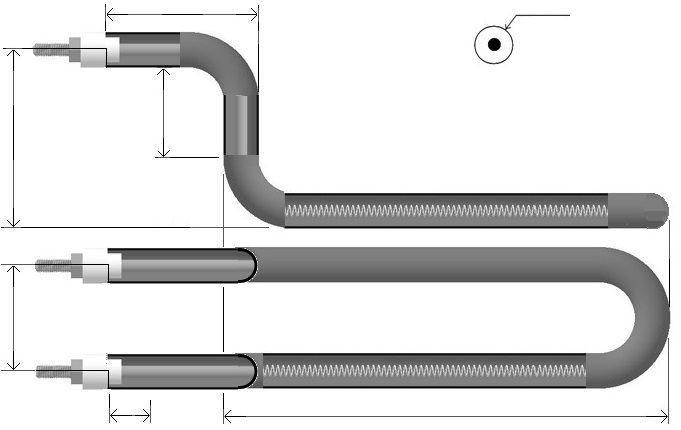 				 Déport (D)				Lg A : Les raccordements :Tiges filetées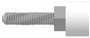  Bornes plates        à étrier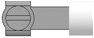  Cosses faston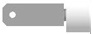  Câble haute T°      Lg 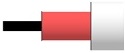  Câble étanche      Lg 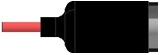      Haut. (H.T.) :                    Non chauffant                       (NC)          Entraxe (Ea)  Manchon         Sertis     Brasé     soudé TIG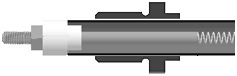                        D :       Lg P  Rondelle Ø  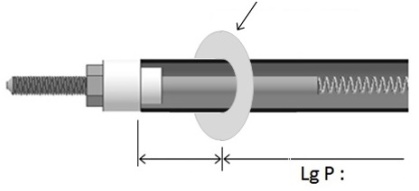                 D :         Autre 